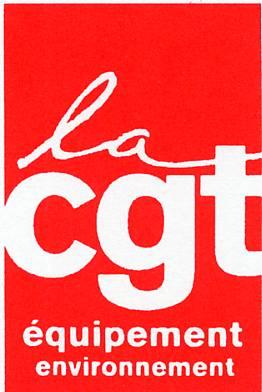 Heures sup’ : l’affaire de tous !MOTIONLe  (syndicat/section/union fédérale) de :Prenant connaissance des dispositions de l’arrêté du 30 octobre 2014 et de la circulaire de gestion du 28 novembre, revendique :le décompte effectif de toutes les heures de travail ;le paiement ou la récupération des  heures supplémentaires  effectuées pour toutes les catégories de personnel ;une négociation en vue d’aboutir à un protocole précisant les conditions pratiques d’ouverture de ces droits ;une procédure d’alerte en cas de non respect  des garanties minimales ;un droit à la déconnection ;un suivi des charges de travail dans le cadre d’une commission du CHSCT ;la publication dans tous les bilans sociaux de la réalité des temps et charges de travail et leur évolution ;une réactivation d’une commission de suivi ARTT ;l’arrêt des suppressions de postes ;l’évaluation des heures supplémentaires en termes d’emploi ;la mise en place d’un plan concerté de recrutement consécutif à la constatation d’un recours systématique à des heures supplémentaires en réponse à la charge de travail.A………………………………………..le ……………………………..Motion à  retourner à la Fédération CGT de l’Equipement-Environnement : fd.equipement@cgt.fr ou FNEE-CGT 263 rue de Paris – Case 543 – 93515 Montreuil Cedex